         Anmeldung zum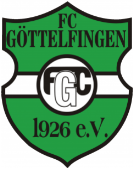                       Garagenflohmarkt    am 26.Juni 2022von 11 bis 16 UhrAnmeldeschluss: 27.05.2022Hiermit melde ich mich verbindlich mit einem Betrag von 5 € an. Der Betrag wurde mit dieser Anmeldung in bar bezahlt.Name: ____________________________________________________________________________________Straße: ____________________________________________________________________________________Telefon: ____________________________________________________________________________________Email: ____________________________________________________________________________________Datum:				Unterschrift:____________________________________________________________________________________Ich erteile hiermit dem Veranstalter die Zustimmung, meinen Straßennamen mit Hausnummer auf dem Lageplan zu veröffentlichen. Dieser wird ausschließlich für diese Veranstaltung angefertigt. Alle weiteren Daten werden nicht weitergegeben und dienen dem Veranstalter lediglich der Übersicht und evtl. Rückfragen. Bei Fragen könnt ich euch bei Sabine Schüssler, Tel: 405315 oder Sandra Speichinger, Tel: 347087, melden.SpielregelnKein Verkauf auf Gehwegen und öffentlichen FlächenVerkauf nur auf eigenem PrivatgrundKein gewerblicher Verkauf, nur von privatHaftung/Verantwortung übernimmt die angemeldete PersonVeranstalter (FC Göttelfingen) übernimmt keinerlei Haftung für Schäden jeglicher ArtDie Veranstaltung findet bei jedem Wetter statt        Anmeldung zum                      Garagenflohmarkt    am 26.Juni 2022von 11 bis 16 UhrAnmeldeschluss: 27.05.2022Hiermit melde ich mich verbindlich mit einem Betrag von 5 € an. Der Betrag wurde mit dieser Anmeldung in bar bezahlt.Name: ____________________________________________________________________________________Straße: ____________________________________________________________________________________Telefon: ____________________________________________________________________________________Email: ____________________________________________________________________________________Datum:				Unterschrift:____________________________________________________________________________________Ich erteile hiermit dem Veranstalter die Zustimmung, meinen Straßennamen mit Hausnummer auf dem Lageplan zu veröffentlichen. Dieser wird ausschließlich für diese Veranstaltung angefertigt. Alle weiteren Daten werden nicht weitergegeben und dienen dem Veranstalter lediglich der Übersicht und evtl. Rückfragen. Bei Fragen könnt ich euch bei Sabine Schüssler, Tel: 405315 oder Sandra Speichinger, Tel: 347087, melden.SpielregelnKein Verkauf auf Gehwegen und öffentlichen FlächenVerkauf nur auf eigenem PrivatgrundKein gewerblicher Verkauf, nur von privatHaftung/Verantwortung übernimmt die angemeldete PersonVeranstalter (FC Göttelfingen) übernimmt keinerlei Haftung für Schäden jeglicher ArtDie Veranstaltung findet bei jedem Wetter statt